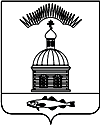 АДМИНИСТРАЦИЯ МУНИЦИПАЛЬНОГО ОБРАЗОВАНИЯ                      ГОРОДСКОЕ  ПОСЕЛЕНИЕ ПЕЧЕНГА ПЕЧЕНГСКОГО РАЙОНА МУРМАНСКОЙ ОБЛАСТИПОСТАНОВЛЕНИЕ(ПРОЕКТ) От                                                                                                                           №                                            п. ПеченгаВ целях улучшения экологического состояния, санитарно-эпидемиологической обстановки на территории муниципального образования городское поселение Печенга Печенгского района Мурманской области, наведения порядка и уборки мусора в жилой зоне, местах общего пользования, на предприятиях, организациях и прилегающих к ним территориях, администрация муниципального образования городское поселение Печенга,ПОСТАНОВЛЯЕТ:  Провести на территории муниципального образования городское поселение Печенга Печенгского района Мурманской области 7 сентября 2017 года мероприятия по очистке территорий в рамках проведения Всероссийского экологического субботника  «Зеленая Россия».Утвердить состав рабочей группы по подготовке и проведению мероприятий по очистке территорий в рамках проведения Всероссийского экологического субботника «Зеленая Россия» согласно приложению к настоящему постановлению.Предприятиям и организациям, расположенным на территории муниципального образования городское поселение Печенга Печенгского района Мурманской области, независимо от форм собственности, принять обязательное участие в мероприятиях по очистке территорий от мусора и благоустройству десятиметровой зоны от периметра территорий, фактически занимаемых зданиями и сооружениями, находящимися у них в пользовании.Всем руководителям предприятий и организаций, расположенных на территории муниципального образования городское поселение Печенга Печенгского района Мурманской области, независимо от форм собственности – в целях недопущения случайных возгораний, ухудшения экологической обстановки и загрязнения воздуха, пресекать действия по сжиганию собранного мусора и организовать его вывоз на свалку.Рекомендовать руководителю обособленного подразделения ООО «Управляющая компания«Жилищный сервис»:обеспечить вывоз мусора по заявкам предприятий, не имеющих собственного транспорта;очистить и привести в надлежащее состояние тротуары, пешеходные дорожки и переходы;обеспечить очистку от мусора территорий, прилегающих кмуниципальному жилищному  фонду (клумбы, газоны, проезды и пр.);привести в надлежащее состояние элементы обустройства придомовых территорий;оповестить старших домов о проведении мероприятий по очистке территорий от мусора, с целью привлечения к участию в наведении порядка на придомовой территориях жителей многоквартирных домов и организовать участие жителей в очистке и озеленение территорий;выделить транспортные   средства  в распоряжение рабочей комиссии: самосвал, погрузчик.Рекомендовать руководителюобособленного подразделения «Мурманский» ООО «Главное управление жилищным фондом»:обеспечить вывоз мусора по заявкам предприятий, не имеющихсобственного транспорта;очистить и привести в надлежащее состояние тротуары, пешеходные дорожки и переходы;обеспечить очистку от мусора территорий, прилегающих к ведомственному жилищному  фонду (клумбы, газоны, проезды и пр.);привести в надлежащее состояние элементы обустройства придомовых территорий;оповестить старших домов о проведении мероприятий по очистке территорий от мусора, с целью привлечения к участию в наведении порядка на придомовой территориях жителей многоквартирных домов и организовать участие жителей в очистке и озеленение территорий;выделить транспортные   средства  в распоряжение рабочей комиссии: самосвал, погрузчик.Настоящее Постановление вступает в силу со дня его опубликования (обнародования).Настоящее постановление опубликовать (обнародовать)  в соответствии с Порядком опубликования (обнародования) муниципальных правовых актов органов местного самоуправления городского поселения Печенга.Контроль за исполнением настоящего постановления оставляю за собой.И.о.Главы администрации муниципальногообразования городское поселение Печенга                                     А.Н.БыстровПриложение  к Постановлению администрации  муниципального образования городское поселение Печенга от  «      » августа 2017 г.  №    СОСТАВрабочей группы по подготовке и проведению мероприятий по очистке территорий в рамках проведения Всероссийского экологического субботника «Зеленая Россия» Председатель – Мустиянович Петр Алексеевич –Глава муниципального образования городское поселение Печенга;Заместитель председателя – Быстров Александр Николаевич – заместитель Главы администрации муниципального образования городское поселение Печенга;Члены рабочей группы:Кузнецов А.В. – начальник отдела муниципального имущества администрации муниципального образования городское поселение Печенга;Святенко Ю.С. – заместитель начальника отдела муниципального имущества администрации муниципального образования городское поселение Печенга;Ковальчук Е.С. –ведущий специалист отдела муниципального имущества администрации муниципального образования городское поселение Печенга;Шумайлов Д.В. – директор муниципального казенного учреждения «Многофункциональный центр муниципального образования городское поселение Печенга»Чинько А.И. – директор муниципального казенного предприятия «Жилищное хозяйство»;Карташов В.В. – заместитель командира в/ч 38643 по работе с личным составом (по согласованию);Горшков И.А. - заместитель командира в/ч 08275 по работе с личным составом (по согласованию);Захаров А.Ю. – руководитель обособленного подразделения ООО «УК «Жилищный сервис»(по согласованию).